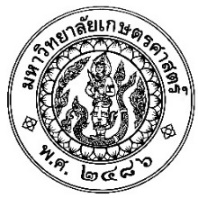 ใบสมัครโครงการทุนพัฒนาศักยภาพบุคลากรรุ่นใหม่คณะสัตวแพทยศาสตร์ มหาวิทยาลัยเกษตรศาสตร์				   ประจำปีงบประมาณ ..................ชื่อ-นามสกุล ผู้สมัคร  (ภาษาไทย) (นาย, นาง, นางสาว) ..............................................................................................................................................................                        	(ภาษาอังกฤษ) ...............................................................................................................................................................................................         เลขบัตรประจำตัวประชาชน.....................................................................................................................................................................	               วันที่หมดอายุ.....................................................ออกให้ ณ  ........................................................ จังหวัด ............................................                                                    เกิดวันที่..........................  เดือน............................................................. พ.ศ.  ................................ อายุ............... ปี...........  เดือน (อายุนับถึงวันที่ยื่นขอรับทุน)ที่อยู่ที่สามารถติดต่อได้สะดวก เลขที่.............................. หมู่ที่ ................ หมู่บ้าน..........................................................................ซอย.................................... ถนน.............................................................................ตำบล/อำเภอ..............................................................
แขวง/เขต.........................................................................................จังหวัด.................................................................................................รหัสไปรษณีย์ ............................................................................ เบอร์โทรศัพท์/มือถือ.........................................................................  Email Address ที่สามารถใช้ติดต่อได้..................................................................................................................................................สถานภาพ  	[  ]  โสด 		[  ]  สมรส 	[  ]  หม้าย 	[  ]  หย่าร้างได้รับการตอบรับจากสถานศึกษา (ถ้ามี) ในสาขาวิชา...................................................................................................................... ณ มหาวิทยาลัย/สถาบัน............................................................................................... ประเทศ...........................................................ระยะเวลาตามแผนการศึกษา..................ปี เหตุผลในการเลือกสาขาวิชาและมหาวิทยาลัยดังกล่ว เพราะ..............................................................................................................................................................................................................................................................................................................................................................................................................................................................................ประวัติการศึกษา ประวัติการทำงาน (ลำดับจากปัจจุบัน ถึงอดีต)   เคยทำงาน   ยังไม่เคยทำงานความสามารถด้านภาษาอังกฤษ  TOEFL 	คะแนน......................................... ผลการสอบหมดอายุในวันที่ .......................... IELTS   	คะแนน......................................... ผลการสอบหมดอายุในวันที่ ..........................เอกสารประกอบการสมัคร  สำเนาปริญญาบัตร และสำเนาระเบียนแสดงผลการเรียนตลอดหลักสูตร ในระดับปริญญาตรี อย่างละ 1 ฉบับ สำเนาทะเบียนบ้าน สำเนาบัตรประจำตัวประชาชน อย่างละ 1 ฉบับ สำเนาผลการทดสอบภาษาอังกฤษ 1 ฉบับ หนังสือรับรองหรือตอบรับจากสถานศึกษาที่เข้าศึกษา (ถ้ามี)ข้าพเจ้าขอรับรองว่าข้อความทั้งหมดในใบสมัครขอรับทุนนี้เป็นความจริงทุกประการลงชื่อผู้สมัคร....................................................................................................               (............................................................................................)    วันที่..................................................ระดับการศึกษาชื่อปริญญาและสาขาวิชาเอกสถาบันการศึกษา/ประเทศระยะเวลา(พ.ศ.-พ.ศ.)คะแนนเฉลี่ยสะสมองค์กร/บริษัท/สถาบันตำแหน่งงานระยะเวลาที่ปฏิบัติงานหน้าที่ความรับผิดชอบ